Események, liturgikus programokEseménynaptár05.16. hétfő 17.00 Felsősök csoportja05.16. hétfő 18.30 Ifi falka találkozó 05.17. kedd    9.30 Baba-mama kör05.18. szerda 9.30 Filmklub05.21. szombat Nagymarosi találkozó 05.21. szombat 16.00 Mesefoglalkozás 05.23. hétfő       17.00 Elsőáldozók csoportja05.23. hétfő      19.30 Idősebb házasok csoportja 05.24. kedd         9.30 Baba-mama kör05.30. hétfő      18.30 A szent Jobb felmagasztalása – kisbúcsú06.05. vasárnap Pünkösd ünnepe A hét ünnepeiHétfő: Nepomuki Szent János áldozópap, vértanú  Kedd: Boldog Scheffler János püspök, vértanú Szerda: Szent I. János pápa, vértanú Péntek: Siénai Szent Bernardin áldozópapSzombat: Magallanes Szent Kristóf áldozópap és társai, vértanúkSzentmisék, liturgikus templomi események  Vasárnap:   8.45 + György                   10.00 + Mária és Ferenc                    18.30 + Erzsébet   Hétfő:         7.00 + Gelencsér József (1. évforduló) Kedd:         18.30 Szerda:        7.00 élő Tibor   Csütörtök: 18.30   Péntek:      nem lesz szentmise   Szombat:   18.30 + Béla (Lukovics Milán OFM)  HirdetésekMinden csütörtökön, a szentmise után fél órás szentségimádást tartunk. Ezt követően 22 óráig virrasztásra van lehetőség. Hétfőn 17 órára a felsősöket várjuk, 18.30-kor pedig Ifi Falka a plébánián. Május 20-án, pénteken 18 órakor elimádkozzuk a lorettói litániát, szentmise azonban nem lesz, mert a nagymarosi találkozó előkészítésén veszek részt. Május 21-én, szombaton 16 órától mesefoglalkozást tartunk a plébánián. A Karitász Csoport ruhaosztást szervez május 22-én, vasárnap 8-12 között. A használható, tisztára mosott ruhákat május 16-ától vesszük át, iroda időben. Május 21-én lesz a Nagymarosi Ifjúsági Találkozó. Részletek a találkozó honlapján. Májusban minden nap 18 órakor elimádkozzuk a lorettói litániát. Hétfőn és szerdán a litánia után igeliturgia lesz áldoztatással. A következő Filmklub időpontja május 18. szerda 9.30. A Napfivér, holdnővér című, Assisi Szent Ferenc életéről szóló filmet nézzük meg. Gondolatok a mai naphozA hétköznapokban, a szeretet útján a mennyei Jeruzsálem felé. Ha ma felmegyek az internetre, százával találok olyan anyagokat, beszédeket, amelyek erősíthetik hitemet. Ugyanakkor vajon ebben a kavalkádban el tudok igazodni? Különbséget tudok tenni az igaz és a hamis között? Megtalálom azt, ami ténylegesen segít az üdvösség útján? Az Apostolok cselekedeteit olvasva lépten - nyomon látjuk, hogy a közösségbe, az egyházba kapcsolják a megtérteket. Ezt látjuk Saul megtérésénél, Kornéliusz százados esetében, az antióchiai közösségnél vagy Pál missziós útjainál. Ott vannak a felelős vezetők, akiket kézfeltétellel és imádsággal bíznak meg feladatuk végzésével. Olvassuk a mai olvasmányban, hogy Pál megerősíti a közösséget a Krisztushoz való ragaszkodásban. Ma én kire hallgatok? Elég a tetszetős prédikáció, vagy szeretnék valóban találkozni Jézussal? Persze mindehhez tisztában kell lenni a végső célunkkal. Ennek képe a mennyből alászálló Jeruzsálem látomása. Nem a konkrét várost, hanem az égi hazát jelzi e leírás. Ezen az úton, az üdvösség útján, az a szeretet vezet és erősít bennünket, amelyet Jézus mutatott meg a világban. Ezt szeretnénk egyre jobban megélni, megvalósítani a hétköznapokban is.  Fülöp Ákos plébánosA rákosfalvai plébánia hírlevele belső használatra.Számlaszámunk: CIB bankműködés (egyházi adó): 11100104-19819019- 36000001Felelős kiadó Fülöp Ákos plébános„hogy életünk legyen és bőségben legyen”Húsvét 5. vasárnapja                              2022. május 15.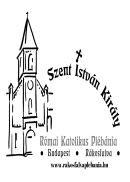 „Az Úrnak új dalt énekeljetek, mivelhogy csodákat művelt, tudtul adta hűségét a nemzeteknek, alleluja!”Rákosfalvai Szent István Király Plébánia1144 Budapest, Álmos vezér tér 1. : 363-5976Honlap: rakosfalvaplebania.huEmail: iroda@rakosfalvaplebania.huLevelezőlista: rakosfalva@groups.ioPlébános: Fülöp ÁkosSzentmisék:  vasárnap:   8.45; 10.00; 18.30hétköznap: hétfő, szerda 7.00,                      kedd, csütörtök, péntek, szombat 18.30Irodai ügyelet: hétfő – szerda – péntek: 16.00-17.30                            kedd – csütörtök: 9.00-12.00Olvasmány: ApCsel 14, 21b-27 Erőt öntöttek a tanítványok lelkébe, bátorították őket, hogy tartsanak ki a hitben. Szentlecke: Jel 21, 1-5a Íme újjáalkotok mindent. Evangélium: Jn 31-33a. 34-35 Amint én szerettelek titeket, úgy szeressétek ti is egymást!